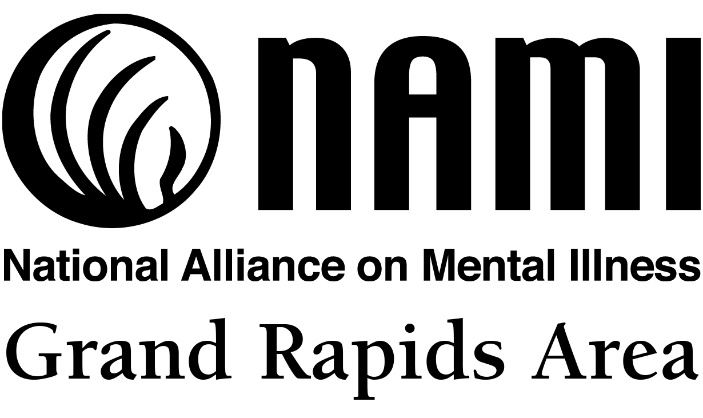 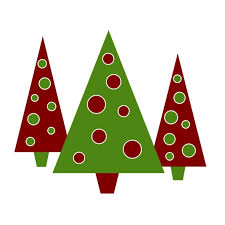 Holiday Gift Drive Mon Nov 27th – Fri. Dec 15thGift Drop Off:  MacRostie Art Center     YMCA                               Pickled Loon                   Country Kitchen                               Public Library                      Brewed Awakenings                              Rapids Brewing              MJ’s in Pengilly           North Homes                  First Call for Help           Grand Itasca Clinic/Hospital EmployeesSadly, many individuals hospitalized for mental illnesses during the holidays do not get visitors or gifts. Help us brighten the Holiday Season for those hospitalized at Fairview Range Medical Center in Hibbing (34 patients), New Leaf Healing Center (6 patients), and North Homes (Cash donation - 64 youth). Gifts must be new, unwrapped and safe (nothing sharp or breakable, no ribbons or strings).  Ideas:  stamps, art materials, games, puzzles, air dry clay, DVDs, origami paper, journals (non-spiral), stationary, scrapbooking supplies, crossword puzzles, word finds, Sudoku, books, magazines, playing cards, cookbooks, gift cards (bus fares, groceries, home goods), stress ball, scarves, gloves, t-shirts, nice soaps, toiletries, calendars, microwave popcorn, gum, etc.   To Donate Cash:Send a check (NAMI Grand Rapids Area) to P.O. Box 203, Grand Rapids, MN  55744For Credit Card, Paypal, Venmo – email Mark at gr.mn.nami@gmail.comThank you!                                  www.namigrandrapidsmn.org 